El motivo de la presente es para hacer entrega de la información solicitada el pasado 01 de octubre del corriente año. En referente a la información de ACTOS PUBLICOS realizados por la unidad de la niñez.Fotos de Actos públicos realizados: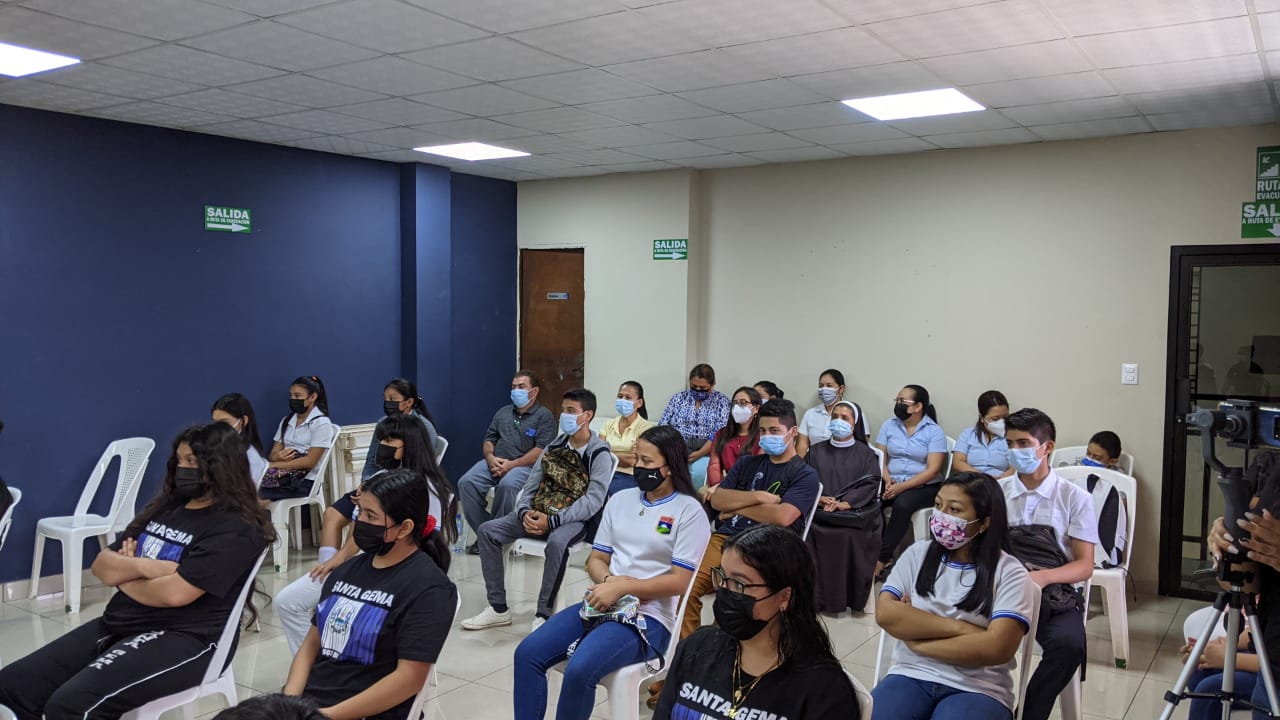 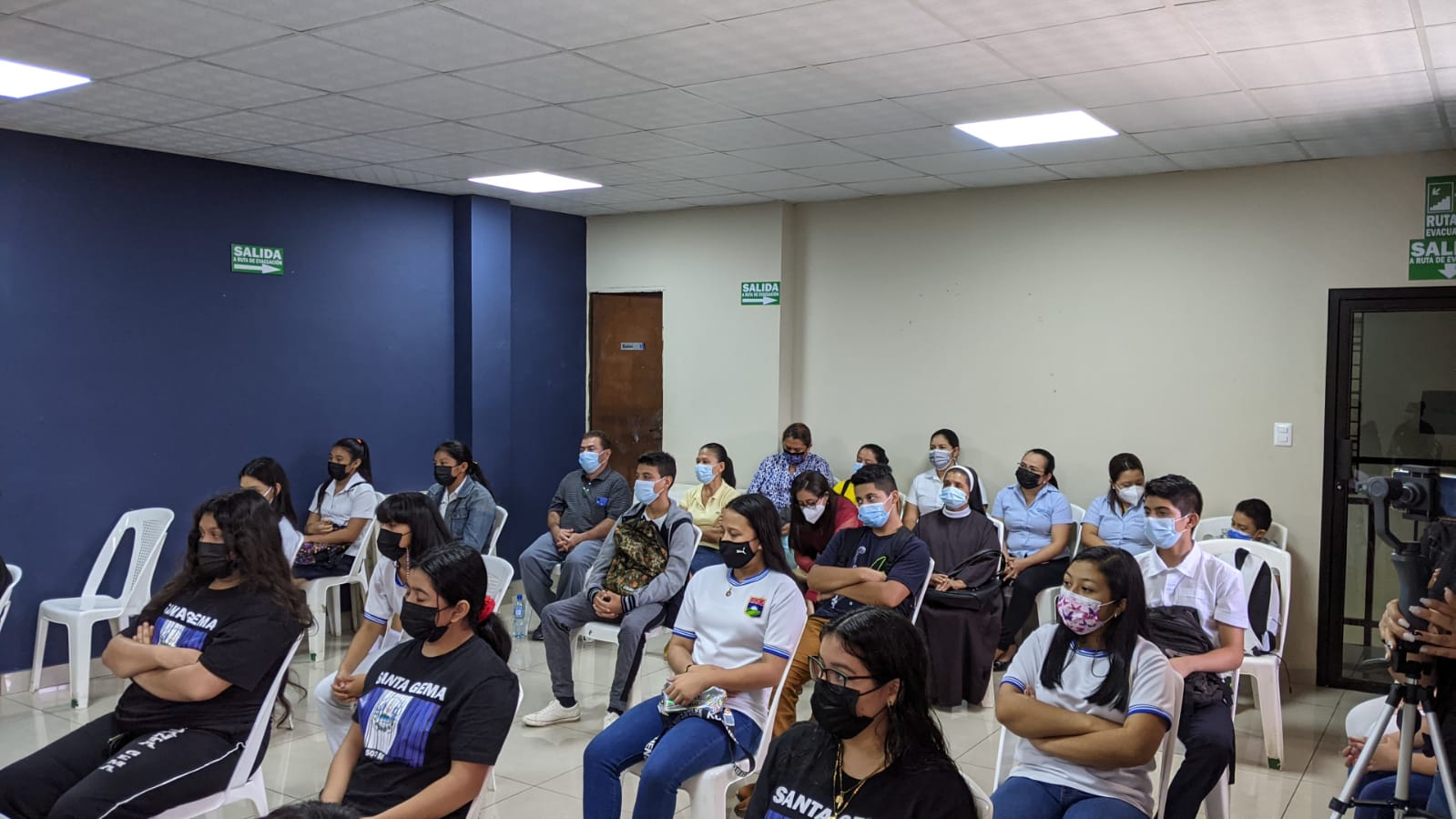 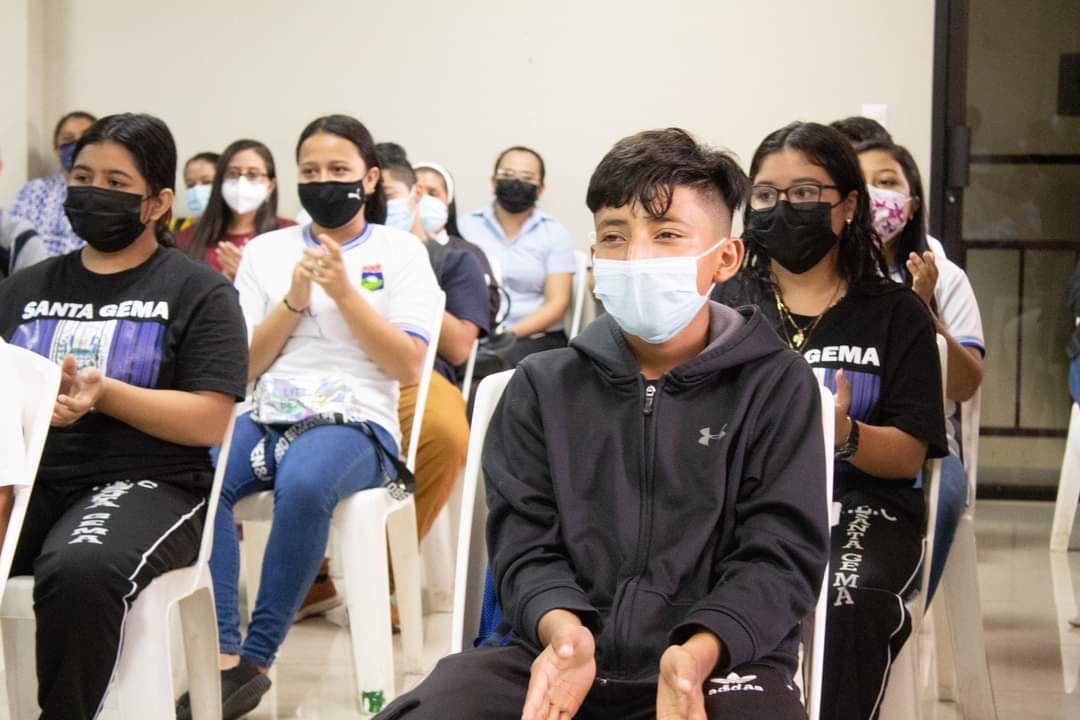 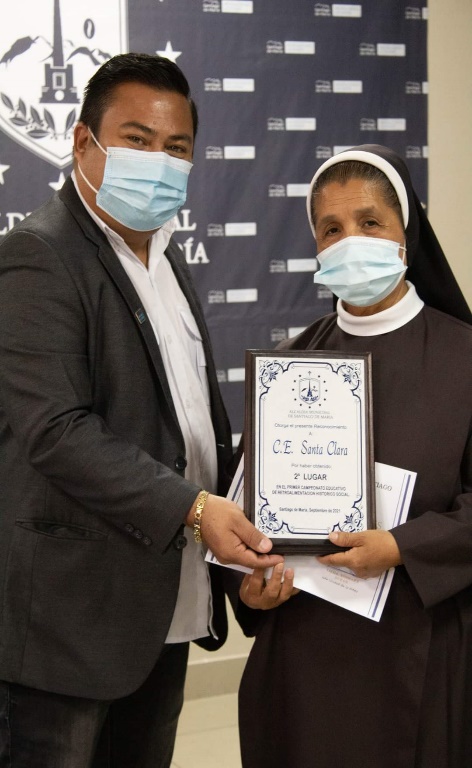 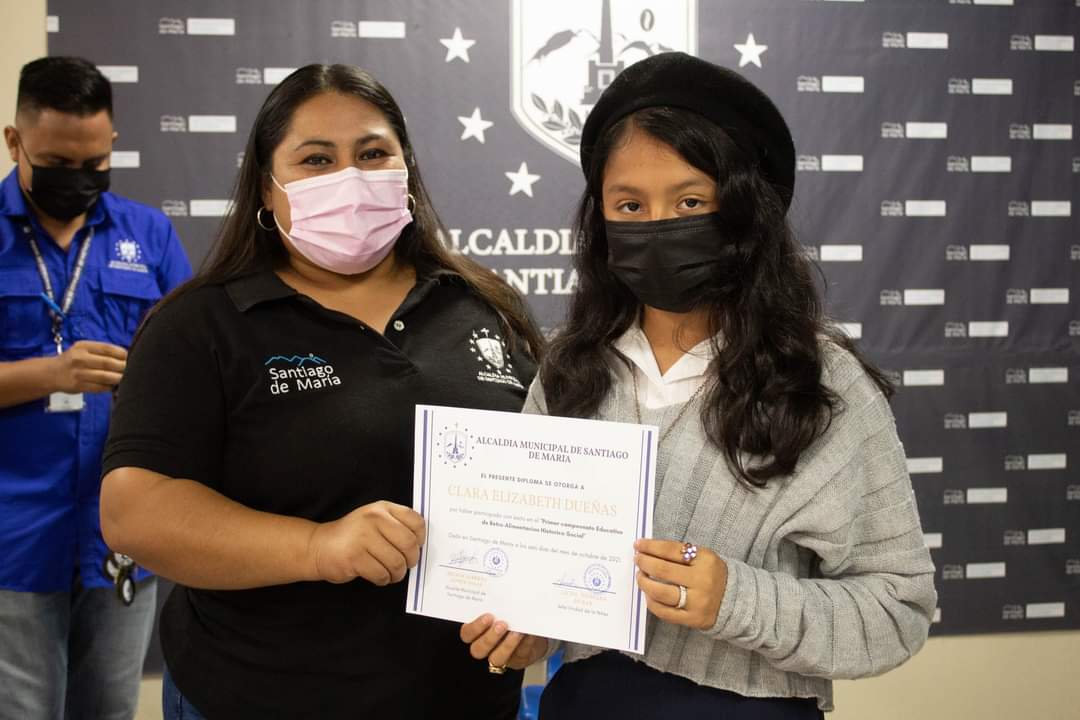 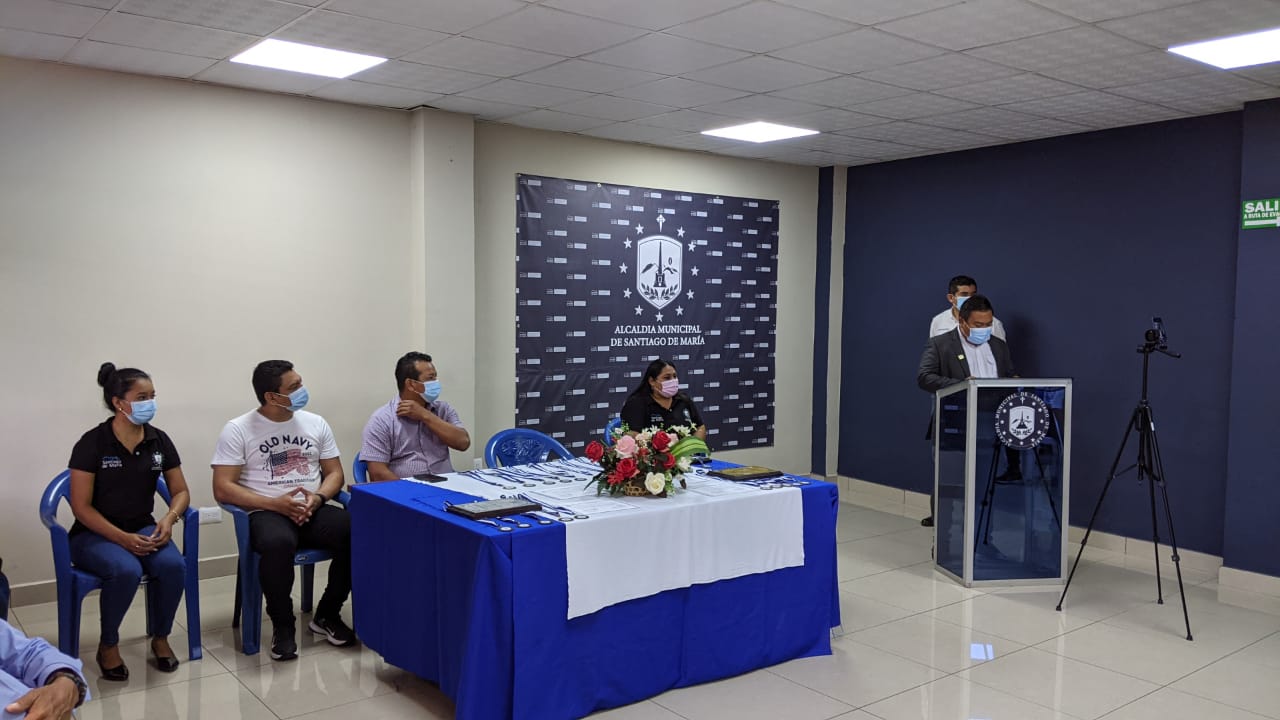 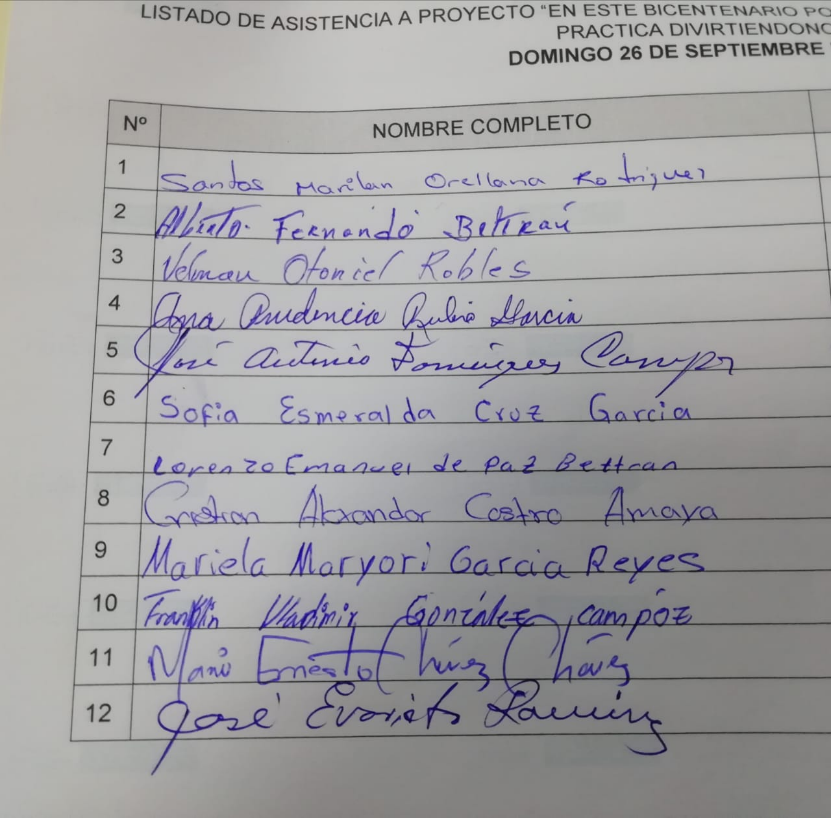 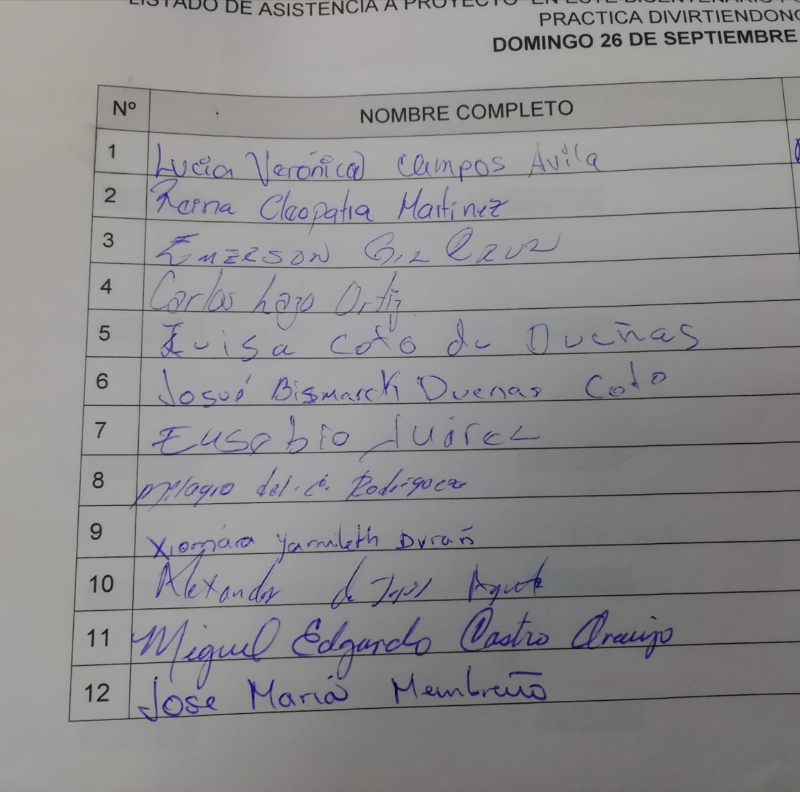 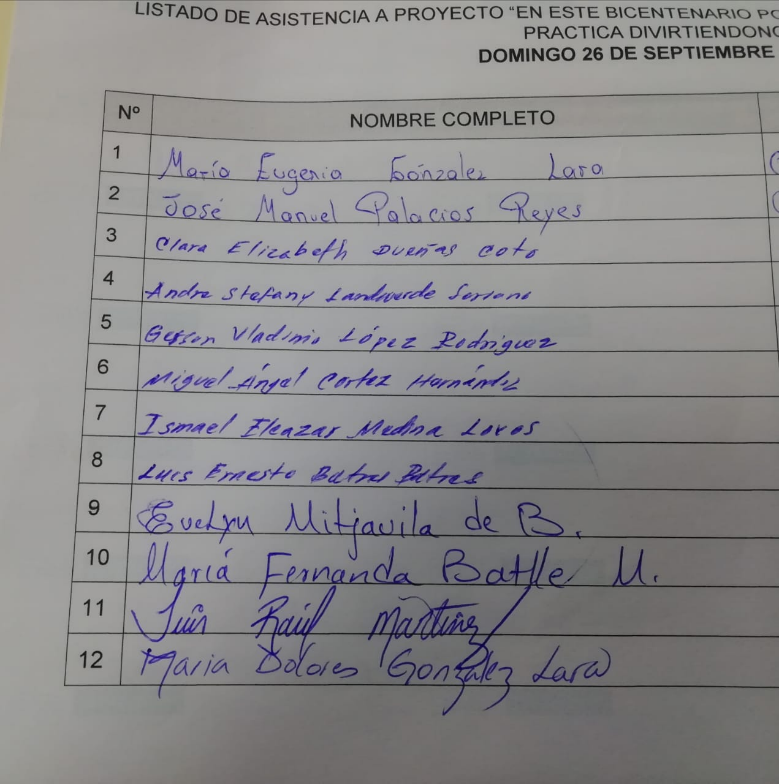 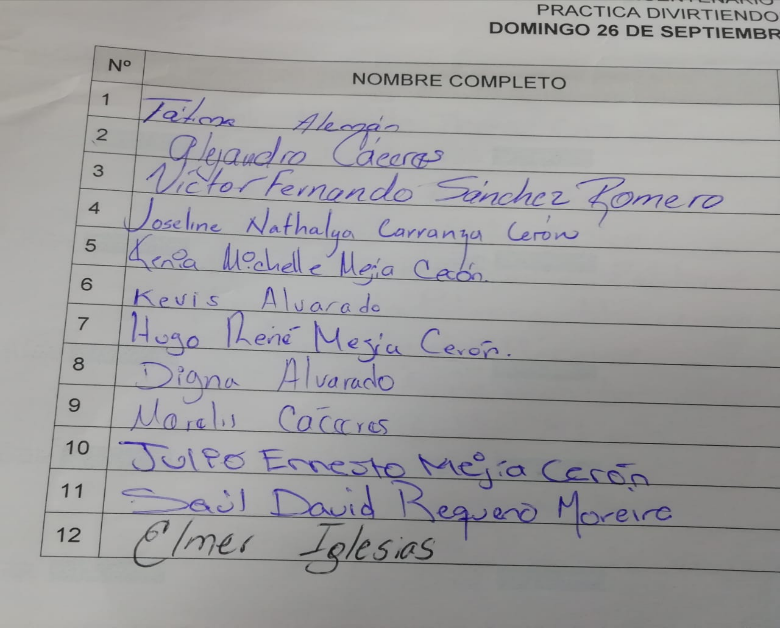 